OBRAZAC 3.Zahtjev za izdavanje rješenja o saglasnosti za priključenje(za objekte privremenog karaktera i gradilišta)Na osnovu čl. 176 Zakona o energetici („Sl.list CG” br.5/16) i čl.40 Pravila za funkcionisanje distributivnog sistema električne energije („Sl.list  CG” br. 50/12),  podnosim zahtjev za izdavanje rješenja o saglasnosti za priključenje za objekat:  __________________________________________________________________________________________________________________(naziv i vrsta objekta)Lokacija objekta:_____________________________________________________________________________________________________(adresa objekta)Namjena objekta:_____________________________________________________________________________________________________(djelatnost koja će se u predmetnom objektu obavljati )Vrijeme za koje se predviđa priključenje objekta:  _________________________Vrijeme trajanja priključka ___________________________Maksimalna jednovremena snaga:________(kW)Potrebna energija(godišnja) :________(kWh)Vrsta i karakteristike opreme koja treba da se priključi:Maksimalna instalisana snaga uređaja i aparata koji se priključuju: _____________________________        Podaci o specifičnim aparatima i uređajima: _______________________________________________Podaci o opremi koja je predmet upravljanja: _______________________________________________Uz zahtjev prilažemo sledeću dokumentaciju:građevinska dozvola za objekat za koji se  traži gradilišni priključak, saglasnost, odnosno odobrenje nadležnog organa za postavljanje  privremenog objekta (za privremene objekate),odnosno akt nadležnog organa u kome se potvrdjuje da saglasnost, odnosno odobrenje nijesu potrebni,saglasnost za priključenje za objekat za koji se traži gradilišni priključak,projekat izradjen od ovlašćene organizacije  (jednopolna šema sa bilansom snaga,  a za veće objekte i šema organizacije gradilišta),fotokopija lične karte podnosioca zahtjeva ili izvod iz registra sa PIB-om i žiro računom za pravna lica,ovlašćenje punomoćnika, kada zahtjev podnosi ovlašćeni Podaci o podnosiocu zahtjeva za fizička lica:Podaci o podnosiocu zahtjeva za pravna lica: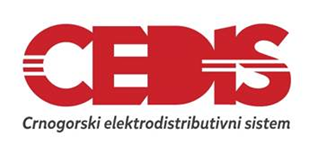 Društvo sa ograničenom odgovornošću “Crnogorski elektrodistributivni sistem” Podgorica Ulica Ivana Milutinovića br. 12 tel: +382 20 408 400fax: +382 20 408 413www.cedis.meRegion  _____Ul.  _________________ tel:+382 fax:+382 Br.  _____________U __________,  ________ 201__godinePrezime, ime oca  i ime korisnikaJedinstveni matični broj Adresa stanovanjaAdresa objekta koji se priključujeKontakt telefonPuni naziv i sjedište pravnog lica odnosno preduzetnika Adresa za prijem službene pošteAdresa za obavljanje privredne djelatnostiIme i prezime odgovornog lica Broj žiro računa i naziv poslovne bankePIB Registracioni brojKontakt telefon                                                                                                                                                                                                           Podnosilac zahtjeva:U ........................., dana ..................  20... godine                                                                                                                    ………………………………………….